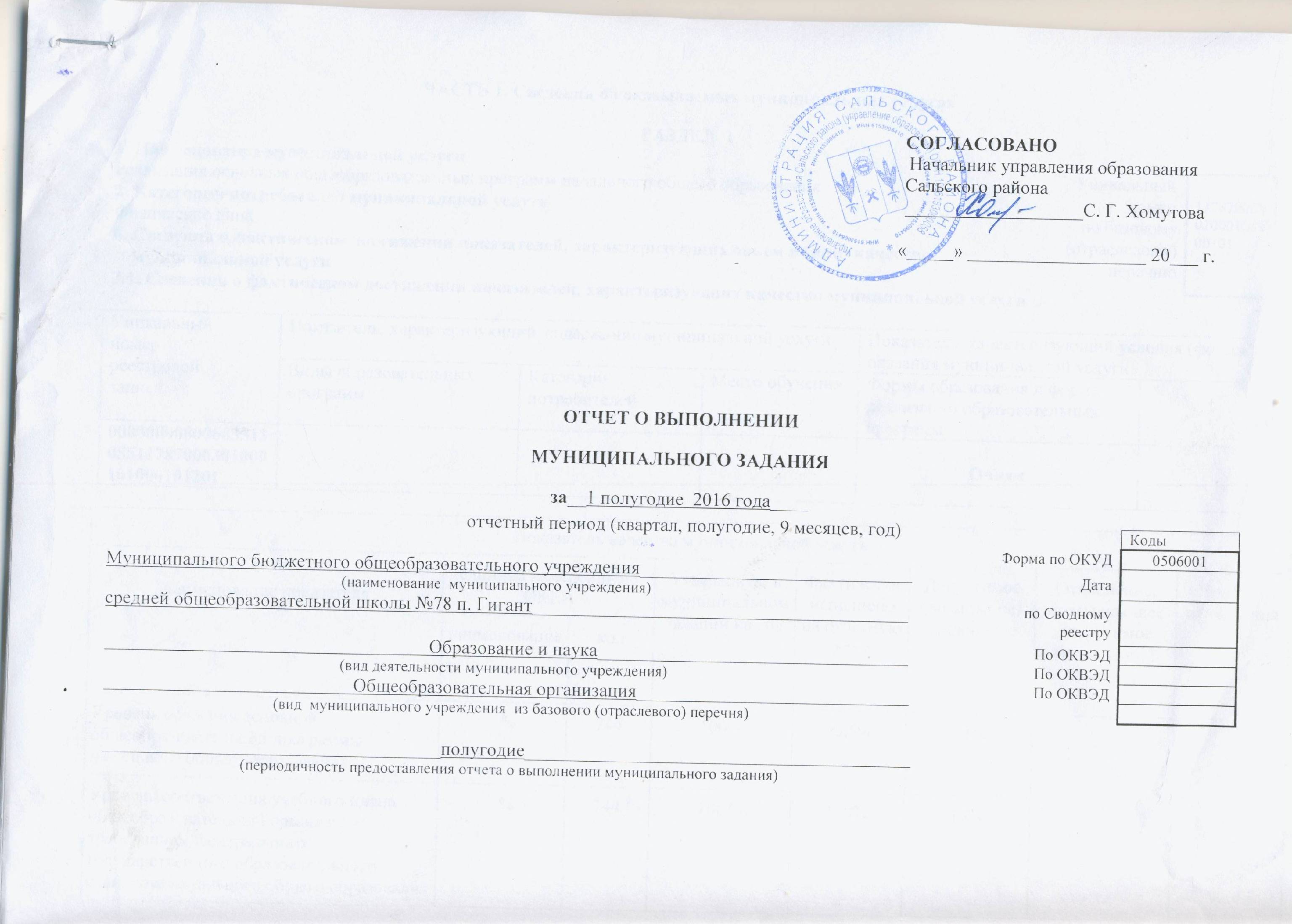             СОГЛАСОВАНОНачальник управления образования            Сальского района ___________________С. Г. Хомутова  «_____» ___________________ 20___ г.ОТЧЕТ О ВЫПОЛНЕНИИМУНИЦИПАЛЬНОГО ЗАДАНИЯза__1 полугодие  2016 года____отчетный период (квартал, полугодие, 9 месяцев, год)Муниципального бюджетного общеобразовательного учреждения_____________________________                                                            (наименование  муниципального учреждения) средней общеобразовательной школы №78 п. Гигант                                                                     Образование и наука_________________________________                                                                                        (вид деятельности муниципального учреждения)                                                      Общеобразовательная организация______________________________                                                                      (вид  муниципального учреждения  из базового (отраслевого) перечня)  ____________________________________полугодие__________________________________________                                                                  (периодичность предоставления отчета о выполнении муниципального задания)ЧАСТЬ 1. Сведения об оказываемых муниципальных услугахРАЗДЕЛ  1 1. Наименование муниципальной услуги Реализация основных общеобразовательных программ начального общего образования2. Категории потребителей муниципальной услугиФизические лица3. Сведения о фактическом достижении показателей, характеризующих объем и (или) качество     муниципальной услуги3.1. Сведения о фактическом достижении показателей, характеризующих качество муниципальной услуги 3.2 Сведения о фактическом достижении показателей, характеризующих объем муниципальной услугиРАЗДЕЛ  21. Наименование муниципальной услуги Реализация основных общеобразовательных программ начального общего образования2. Категории потребителей муниципальной услугиФизические лица3. Сведения о фактическом достижении показателей, характеризующих объем и (или) качество 3.1. Сведения о фактическом достижении показателей, характеризующих качество муниципальной услуги 3.2 Сведения о фактическом достижении показателей, характеризующих объем муниципальной услугиРАЗДЕЛ  31. Наименование муниципальной услуги Реализация основных общеобразовательных программ начального общего образования2. Категории потребителей муниципальной услугиФизические лица3. Сведения о фактическом достижении показателей, характеризующих объем и (или) качество3.1. Сведения о фактическом достижении показателей, характеризующих качество муниципальной услуги 3.2 Сведения о фактическом достижении показателей, характеризующих объем муниципальной услугиРАЗДЕЛ  41. Наименование муниципальной услуги Реализация основных общеобразовательных программ начального общего образования (заочная форма)2. Категории потребителей муниципальной услугиФизические лица3. Сведения о фактическом достижении показателей, характеризующих объем и (или) качество3.1. Сведения о фактическом достижении показателей, характеризующих качество муниципальной услуги3.2 Сведения о фактическом достижении показателей, характеризующих объем муниципальной услугиРАЗДЕЛ  5Наименование муниципальной услуги Реализация основных общеобразовательных программ основного общего образования2. Категории потребителей муниципальной услугиФизические лица3. Сведения о фактическом достижении показателей, характеризующих объем и (или) качество3.1. Сведения о фактическом достижении показателей, характеризующих качество муниципальной услуги3.2 Сведения о фактическом достижении показателей, характеризующих объем муниципальной услугиРАЗДЕЛ  61. Наименование муниципальной услуги Реализация основных общеобразовательных программ основного общего образования2. Категории потребителей муниципальной услугиФизические лица3. Сведения о фактическом достижении показателей, характеризующих объем и (или) качество3.1. Сведения о фактическом достижении показателей, характеризующих качество муниципальной услуги3.2 Сведения о фактическом достижении показателей, характеризующих объем муниципальной услуги                                                                                                           РАЗДЕЛ  71. Наименование муниципальной услуги Реализация основных общеобразовательных программ основного общего образования2. Категории потребителей муниципальной услугиФизические лица3. Сведения о фактическом достижении показателей, характеризующих объем и (или) качество3.1. Сведения о фактическом достижении показателей, характеризующих качество муниципальной услуги3.2 Сведения о фактическом достижении показателей, характеризующих объем муниципальной услугиРАЗДЕЛ  81. Наименование муниципальной услуги Реализация основных общеобразовательных программ основного общего образования2. Категории потребителей муниципальной услугиФизические лица3. Сведения о фактическом достижении показателей, характеризующих объем и (или) качество3.1. Сведения о фактическом достижении показателей, характеризующих качество муниципальной услуги3.2 Сведения о фактическом достижении показателей, характеризующих объем муниципальной услугиРАЗДЕЛ  91. Наименование муниципальной услуги Реализация основных общеобразовательных программ среднего общего образования2. Категории потребителей муниципальной услугиФизические лица3. Сведения о фактическом достижении показателей, характеризующих объем и (или) качество3.1. Сведения о фактическом достижении показателей, характеризующих качество муниципальной услуги3.2 Сведения о фактическом достижении показателей, характеризующих объем муниципальной услугиРАЗДЕЛ  101. Наименование муниципальной услуги Реализация основных общеобразовательных программ среднего общего образования2. Категории потребителей муниципальной услугиФизические лица3. Сведения о фактическом достижении показателей, характеризующих объем и (или) качество3.1. Сведения о фактическом достижении показателей, характеризующих качество муниципальной услуги3.2 Сведения о фактическом достижении показателей, характеризующих объем муниципальной услугиРАЗДЕЛ  111. Наименование муниципальной услуги Реализация основных общеобразовательных программ среднего общего образования2. Категории потребителей муниципальной услугиФизические лица3. Сведения о фактическом достижении показателей, характеризующих объем и (или) качество3.1. Сведения о фактическом достижении показателей, характеризующих качество муниципальной услуги3.2 Сведения о фактическом достижении показателей, характеризующих объем муниципальной услугиРАЗДЕЛ  121. Наименование муниципальной услуги Реализация основных общеобразовательных программ среднего общего образования (заочная форма)2. Категории потребителей муниципальной услугиФизические лица3. Сведения о фактическом достижении показателей, характеризующих объем и (или) качество3.1. Сведения о фактическом достижении показателей, характеризующих качество муниципальной услуги3.2 Сведения о фактическом достижении показателей, характеризующих объем муниципальной услугиРАЗДЕЛ  131. Наименование муниципальной услуги Организация отдыха детей и молодежи2. Категории потребителей муниципальной услугиФизические лица3. Сведения о фактическом достижении показателей, характеризующих объем и (или) качество3.1. Сведения о фактическом достижении показателей, характеризующих качество муниципальной услуги3.2 Сведения о фактическом достижении показателей, характеризующих объем муниципальной услугиРАЗДЕЛ  141. Наименование муниципальной услуги Реализация дополнительных общеразвивающих программ2. Категории потребителей муниципальной услугиФизические лица3. Сведения о фактическом достижении показателей, характеризующих объем и (или) качество3.1. Сведения о фактическом достижении показателей, характеризующих качество муниципальной услуги3.2 Сведения о фактическом достижении показателей, характеризующих объем муниципальной услугиРАЗДЕЛ  151. Наименование муниципальной услуги Предоставление питания2. Категории потребителей муниципальной услугиФизические лица3. Сведения о фактическом достижении показателей, характеризующих объем и (или) качество3.1. Сведения о фактическом достижении показателей, характеризующих качество муниципальной услуги3.2 Сведения о фактическом достижении показателей, характеризующих объем муниципальной услугиЧАСТЬ 2. Сведения о выполняемых работах РАЗДЕЛ  11. Наименование работы Организация и проведение олимпиад, конкурсов, мероприятий, направленных на выявление и развитиеу обучающихся интеллектуальных и творческих способностей, способностей к занятиям физическойкультурой и спортом, интереса к научной (научно-исследовательской) деятельности, творческойдеятельности, физкультурно-спортивной деятельности2. Категории потребителей работы В интересах общества3. Сведения о фактическом достижении показателей, характеризующих объем и (или) качество3.1. Сведения о фактическом достижении показателей, характеризующих качество муниципальной работы3.2. Сведения о фактическом достижении показателей, характеризующих объем муниципальной работыРуководитель учреждения            ___________________________        ____________________________        __________________________                                                                              (должность)                              (подпись)                                            (расшифровка подписи)М.П.Проверил: ______________________________________________________________________                                 (должность, Ф.И.О. специалиста управления образования Сальского района)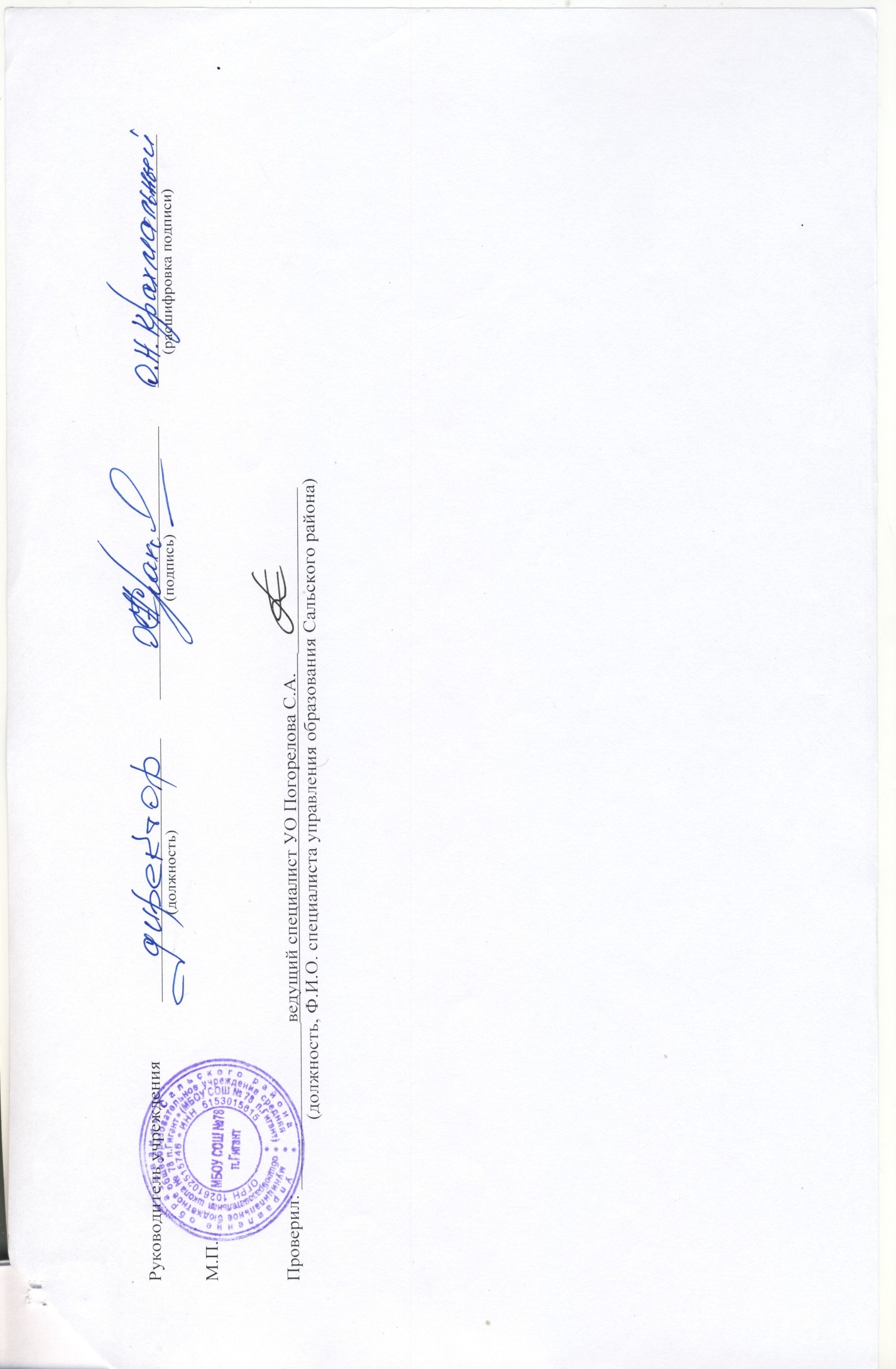 Уникальный номер реестровой записиПоказатель, характеризующий  содержание муниципальной услугиПоказатель, характеризующий  содержание муниципальной услугиПоказатель, характеризующий  содержание муниципальной услугиПоказатель, характеризующий условия (формы) оказания муниципальной услугиПоказатель, характеризующий условия (формы) оказания муниципальной услугиУникальный номер реестровой записиВиды образовательных программКатегория потребителейМесто обученияФормы образования и формы реализации образовательных программ0000000000060331308511787000301000101000101201ОчнаяПоказатель качества муниципальной услугиПоказатель качества муниципальной услугиПоказатель качества муниципальной услугиПоказатель качества муниципальной услугиПоказатель качества муниципальной услугиПоказатель качества муниципальной услугиПоказатель качества муниципальной услугиПоказатель качества муниципальной услугинаименование показателяединица измерения по ОКЕИединица измерения по ОКЕИУтверждено в муниципальном задании на годФактически исполненона отчетную датуДопустимое (возможное) отклонениеОтклонение, превышающее допустимое (возможное) значениеПричина отклонениянаименование показателянаименованиекодУтверждено в муниципальном задании на годФактически исполненона отчетную датуДопустимое (возможное) отклонениеОтклонение, превышающее допустимое (возможное) значениеПричина отклоненияУровень освоения основной общеобразовательной программы начального общего образования%744100%98,5%10%Уровень соответствия учебного плана общеобразовательной организации требованиям федерального государственного образовательного стандарта начального общего образования (далее – ФГОС НОО%744100%100%10%Доля учащихся по ФГОС НОО, у которых сформированы универсальные учебные действия на уровне базовой подготовки и выше, от общего числа обучающихся по ФГОС НОО%744100%98,5%10%Доля родителей (законных представителей), удовлетворенных условиями и качеством предоставляемой услуги%744100%100%10%Уникальный номер реестровой записиПоказатель, характеризующий  содержание муниципальной услугиПоказатель, характеризующий  содержание муниципальной услугиПоказатель, характеризующий  содержание муниципальной услугиПоказатель, характеризующий условия (формы) оказания муниципальной услугиПоказатель, характеризующий условия (формы) оказания муниципальной услугиУникальный номер реестровой записиВиды образовательных программКатегория потребителейМесто обученияФормы образования и формы реализации образовательных программ0000000000060331308511787000301000101000101201Показатель объема муниципальной услугиПоказатель объема муниципальной услугиПоказатель объема муниципальной услугиПоказатель объема муниципальной услугиПоказатель объема муниципальной услугиПоказатель объема муниципальной услугиПоказатель объема муниципальной услугиПоказатель объема муниципальной услугиПоказатель объема муниципальной услугинаименование показателяединица измерения           по ОКЕИединица измерения           по ОКЕИУтверждено в муниципальном задании на годФактически исполненона отчетную датуОтношение фактического значения к плановому значению за отчетный период  (процент)Допустимое (возможное) отклонениеОтклонение, превышающее допустимое (возможное) значениеПричина отклонениянаименование показателянаименованиекодУтверждено в муниципальном задании на годФактически исполненона отчетную датуОтношение фактического значения к плановому значению за отчетный период  (процент)Допустимое (возможное) отклонениеОтклонение, превышающее допустимое (возможное) значениеПричина отклоненияЧисло обучающихсячел.79219118798%10 %Количество классов-комплектовед.64299100%10 %Уникальный номер реестровой записиПоказатель, характеризующий  содержание муниципальной услугиПоказатель, характеризующий  содержание муниципальной услугиПоказатель, характеризующий  содержание муниципальной услугиПоказатель, характеризующий условия (формы) оказания муниципальной услугиПоказатель, характеризующий условия (формы) оказания муниципальной услугиУникальный номер реестровой записиВиды образовательных программКатегория потребителейМесто обученияФормы образования и формы реализации образовательных программ000000000006031308511787000100400101005101201Адаптированная образовательнаяпрограммаОбучающиеся с ограниченными возможностями здоровья (ОВЗ)ОчнаяПоказатель качества   муниципальной услугиПоказатель качества   муниципальной услугиПоказатель качества   муниципальной услугиПоказатель качества   муниципальной услугиПоказатель качества   муниципальной услугиПоказатель качества   муниципальной услугиПоказатель качества   муниципальной услугиПоказатель качества   муниципальной услугинаименование показателяединица измерения по ОКЕИединица измерения по ОКЕИУтверждено в муниципальном задании на годФактически исполненона отчетную датуДопустимое (возможное) отклонениеОтклонение, превышающее допустимое (возможное) значениеПричина отклонениянаименование показателянаименованиекодУтверждено в муниципальном задании на годФактически исполненона отчетную датуДопустимое (возможное) отклонениеОтклонение, превышающее допустимое (возможное) значениеПричина отклоненияУровень освоения адаптированной основной общеобразовательной программы начального общего образования.%74410 %Доля родителей (законных представителей), удовлетворенных условиями и качеством предоставляемой услуги%74410 %Уникальный номер реестровой записиПоказатель, характеризующий  содержание муниципальной услугиПоказатель, характеризующий  содержание муниципальной услугиПоказатель, характеризующий  содержание муниципальной услугиПоказатель, характеризующий условия (формы) оказания муниципальной услугиПоказатель, характеризующий условия (формы) оказания муниципальной услугиУникальный номер реестровой записиВиды образовательных программКатегория потребителейМесто обученияФормы образования и формы реализации образовательных программ000000000006031308511787000100400101005101201Адаптированная образовательнаяпрограммаОбучающиеся с ограниченными возможностями здоровья (ОВЗ)ОчнаяПоказатель объема муниципальной услугиПоказатель объема муниципальной услугиПоказатель объема муниципальной услугиПоказатель объема муниципальной услугиПоказатель объема муниципальной услугиПоказатель объема муниципальной услугиПоказатель объема муниципальной услугиПоказатель объема муниципальной услугиПоказатель объема муниципальной услугинаименование показателяединица измеренияпо ОКЕИединица измеренияпо ОКЕИУтверждено в муниципальном задании на годФактически исполненона отчетную датуОтношение фактического значения к плановому значению за отчетный период  (процент)Допустимое (возможное) отклонениеОтклонение, превышающее допустимое (возможное) значениеПричина отклонениянаименование показателянаименованиекодУтверждено в муниципальном задании на годФактически исполненона отчетную датуОтношение фактического значения к плановому значению за отчетный период  (процент)Допустимое (возможное) отклонениеОтклонение, превышающее допустимое (возможное) значениеПричина отклоненияЧисло обучающихся   (в классах КРО)чел.79210 %Количество классов-комплектовед.64210 %Уникальный номер реестровой записиПоказатель, характеризующий  содержание муниципальной услугиПоказатель, характеризующий  содержание муниципальной услугиПоказатель, характеризующий  содержание муниципальной услугиПоказатель, характеризующий условия (формы) оказания муниципальной услугиПоказатель, характеризующий условия (формы) оказания муниципальной услугиУникальный номер реестровой записиВиды образовательных программКатегория потребителейМесто обученияФормы образования и формы реализации образовательных программ000000000006031308511787000301000201009101201Проходящие обучение по состоянию здоровья на домуОчнаяПоказатель качества   муниципальной услугиПоказатель качества   муниципальной услугиПоказатель качества   муниципальной услугиПоказатель качества   муниципальной услугиПоказатель качества   муниципальной услугиПоказатель качества   муниципальной услугиПоказатель качества   муниципальной услугиПоказатель качества   муниципальной услугинаименование показателяединица измерения по ОКЕИединица измерения по ОКЕИУтверждено в муниципальном задании на годФактически исполненона отчетную датуДопустимое (возможное) отклонениеОтклонение, превышающее допустимое (возможное) значениеПричина отклонениянаименование показателянаименованиекодУтверждено в муниципальном задании на годФактически исполненона отчетную датуДопустимое (возможное) отклонениеОтклонение, превышающее допустимое (возможное) значениеПричина отклоненияПолнота реализации основной общеобразовательной программы начального  общего образования%744100%100%10 %Уровень соответствия учебного плана общеобразовательной организации требованиям федерального базисного учебного плана.%744100%100%10 %Уникальный номер реестровой записиПоказатель, характеризующий  содержание муниципальной услугиПоказатель, характеризующий  содержание муниципальной услугиПоказатель, характеризующий  содержание муниципальной услугиПоказатель, характеризующий условия (формы) оказания муниципальной услугиПоказатель, характеризующий условия (формы) оказания муниципальной услугиУникальный номер реестровой записиВиды образовательных программКатегория потребителейМесто обученияФормы образования и формы реализации образовательных программ000000000006031308511787000301000201009101201Проходящие обучение по состоянию здоровья на дому                   ОчнаяПоказатель объема муниципальной услугиПоказатель объема муниципальной услугиПоказатель объема муниципальной услугиПоказатель объема муниципальной услугиПоказатель объема муниципальной услугиПоказатель объема муниципальной услугиПоказатель объема муниципальной услугиПоказатель объема муниципальной услугинаименование показателяединица измеренияпо ОКЕИединица измеренияпо ОКЕИУтверждено в муниципальном задании на годФактически исполненона отчетную датуОтношение фактического значения к плановому значению за отчетный период  (процент)Допустимое (возможное) отклонениеОтклонение, превышающее допустимое (возможное) значениеПричина отклонениянаименование показателянаименованиекодУтверждено в муниципальном задании на годФактически исполненона отчетную датуОтношение фактического значения к плановому значению за отчетный период  (процент)Допустимое (возможное) отклонениеОтклонение, превышающее допустимое (возможное) значениеПричина отклоненияЧисло обучающихся (индивидуально  обучающихсяна дому)чел.79245125%10 %Уникальный номер реестровой записиПоказатель, характеризующий  содержание муниципальной услугиПоказатель, характеризующий  содержание муниципальной услугиПоказатель, характеризующий  содержание муниципальной услугиПоказатель, характеризующий условия (формы) оказания муниципальной услугиПоказатель, характеризующий условия (формы) оказания муниципальной услугиУникальный номер реестровой записиВиды образовательных программКатегория потребителейМесто обученияФормы образования и формы реализации образовательных программ615300641061530100111787000301000109002101201ЗаочнаяПоказатель качества муниципальной услугиПоказатель качества муниципальной услугиПоказатель качества муниципальной услугиПоказатель качества муниципальной услугиПоказатель качества муниципальной услугиПоказатель качества муниципальной услугиПоказатель качества муниципальной услугиПоказатель качества муниципальной услугинаименование показателяединица измерения по ОКЕИединица измерения по ОКЕИУтверждено в муниципальном задании на годФактически исполненона отчетную датуДопустимое (возможное) отклонениеОтклонение, превышающее допустимое (возможное) значениеПричина отклонениянаименование показателянаименованиекодУтверждено в муниципальном задании на годФактически исполненона отчетную датуДопустимое (возможное) отклонениеОтклонение, превышающее допустимое (возможное) значениеПричина отклоненияУровень освоения основной общеобразовательной программы начального общего образования%74410%Доля учащихся по ФГОС НОО, у которых сформированы универсальные учебные действия на уровне базовой подготовки и выше, от общего числа обучающихся по ФГОС НОО%74410%Уникальный номер реестровой записиПоказатель, характеризующий  содержание муниципальной услугиПоказатель, характеризующий  содержание муниципальной услугиПоказатель, характеризующий  содержание муниципальной услугиПоказатель, характеризующий условия (формы) оказания муниципальной услугиПоказатель, характеризующий условия (формы) оказания муниципальной услугиУникальный номер реестровой записиВиды образовательных программКатегория потребителейМесто обученияФормы образования и формы реализации образовательных программ615300641061530100111787000301000109002101201ЗаочнаяПоказатель объема муниципальной услугиПоказатель объема муниципальной услугиПоказатель объема муниципальной услугиПоказатель объема муниципальной услугиПоказатель объема муниципальной услугиПоказатель объема муниципальной услугиПоказатель объема муниципальной услугиПоказатель объема муниципальной услугиПоказатель объема муниципальной услугинаименование показателяединица измеренияпо ОКЕИединица измеренияпо ОКЕИУтверждено в муниципальном задании на годФактически исполненона отчетную датуОтношение фактического значения к плановому значению за отчетный период  (процент)Допустимое (возможное) отклонениеОтклонение, превышающее допустимое (возможное) значениеПричина отклонениянаименование показателянаименованиекодУтверждено в муниципальном задании на годФактически исполненона отчетную датуОтношение фактического значения к плановому значению за отчетный период  (процент)Допустимое (возможное) отклонениеОтклонение, превышающее допустимое (возможное) значениеПричина отклоненияЧисло обучающихся      (заочная форма)чел.79210%Уникальный номер реестровой записиПоказатель, характеризующий  содержание муниципальной услугиПоказатель, характеризующий  содержание муниципальной услугиПоказатель, характеризующий  содержание муниципальной услугиПоказатель, характеризующий условия (формы) оказания муниципальной услугиПоказатель, характеризующий условия (формы) оказания муниципальной услугиУникальный номер реестровой записиВиды образовательных программКатегория потребителейМесто обученияФормы образования и формы реализации образовательных программ000000000006031308511791000301000101004101201ОчнаяПоказатель качества   муниципальной услугиПоказатель качества   муниципальной услугиПоказатель качества   муниципальной услугиПоказатель качества   муниципальной услугиПоказатель качества   муниципальной услугиПоказатель качества   муниципальной услугиПоказатель качества   муниципальной услугиПоказатель качества   муниципальной услугинаименование показателяединица измерения по ОКЕИединица измерения по ОКЕИУтверждено в муниципальном задании на годФактически исполненона отчетную датуДопустимое (возможное) отклонениеОтклонение, превышающее допустимое (возможное) значениеПричина отклонениянаименование показателянаименованиекодУтверждено в муниципальном задании на годФактически исполненона отчетную датуДопустимое (возможное) отклонениеОтклонение, превышающее допустимое (возможное) значениеПричина отклоненияПолнота реализации основной общеобразовательной программы основного  общего образования%744100%100%10%Уровень освоения основной общеобразовательной программы основного  общего образования%744100%100%10%Уровень соответствия учебного плана общеобразовательной организации требованиям федерального государственного образовательного стандарта основного общего образования и (или) федерального базисного плана%744100%100%10%Доля выпускников общеобразовательной организации, получивших аттестаты об основномобщем образовании, от общей численности выпускников образовательной организации науровне  основного общего образования%744100%100%10%Доля родителей (законных представителей), удовлетворенных условиями и качеством предоставляемой услуги%744100%100%10%Уникальный номер реестровой записиПоказатель, характеризующий  содержание муниципальной услугиПоказатель, характеризующий  содержание муниципальной услугиПоказатель, характеризующий  содержание муниципальной услугиПоказатель, характеризующий условия (формы) оказания муниципальной услугиПоказатель, характеризующий условия (формы) оказания муниципальной услугиУникальный номер реестровой записиВиды образовательных программКатегория потребителейМесто обученияФормы образования и формы реализации образовательных программ000000000006031308511791000301000101004101201ОчнаяПоказатель объема муниципальной услугиПоказатель объема муниципальной услугиПоказатель объема муниципальной услугиПоказатель объема муниципальной услугиПоказатель объема муниципальной услугиПоказатель объема муниципальной услугиПоказатель объема муниципальной услугиПоказатель объема муниципальной услугиПоказатель объема муниципальной услугинаименование показателяединица измерения           по ОКЕИединица измерения           по ОКЕИУтверждено в муниципальном задании на годФактически исполненона отчетную датуОтношение фактического значения к плановому значению за отчетный период  (процент)Допустимое (возможное) отклонениеОтклонение, превышающее допустимое (возможное) значениеПричина отклонениянаименование показателянаименованиекодУтверждено в муниципальном задании на годФактически исполненона отчетную датуОтношение фактического значения к плановому значению за отчетный период  (процент)Допустимое (возможное) отклонениеОтклонение, превышающее допустимое (возможное) значениеПричина отклоненияЧисло обучающихся чел.792206210101%10 %Количество классов-комплектовед.642101010010 %Уникальный номер реестровой записиПоказатель, характеризующий  содержание муниципальной услугиПоказатель, характеризующий  содержание муниципальной услугиПоказатель, характеризующий  содержание муниципальной услугиПоказатель, характеризующий условия (формы) оказания муниципальной услугиПоказатель, характеризующий условия (формы) оказания муниципальной услугиУникальный номер реестровой записиВиды образовательных программКатегория потребителейМесто обученияФормы образования и формы реализации образовательных программ00000000000603130851179000100400101009101201Адаптированная образовательная программаОбучающиеся с ограниченными возможностями здоровья (ОВЗ)ОчнаяПоказатель качества   муниципальной услугиПоказатель качества   муниципальной услугиПоказатель качества   муниципальной услугиПоказатель качества   муниципальной услугиПоказатель качества   муниципальной услугиПоказатель качества   муниципальной услугиПоказатель качества   муниципальной услугиПоказатель качества   муниципальной услугинаименование показателяединица измерения по ОКЕИединица измерения по ОКЕИУтверждено в муниципальном задании на годФактически исполненона отчетную датуДопустимое (возможное) отклонениеОтклонение, превышающее допустимое (возможное) значениеПричина отклонениянаименование показателянаименованиекодУтверждено в муниципальном задании на годФактически исполненона отчетную датуДопустимое (возможное) отклонениеОтклонение, превышающее допустимое (возможное) значениеПричина отклоненияУровень соответствия учебного плана общеобразовательной организации требованиям федерального базисного учебного плана.%        74410%Укомплектованность образовательной организации, реализующей адаптированную основную общеобразовательную программу основного общего образования, педагогическими кадрами.%       74410%Доля родителей (законных представителей), удовлетворенных условиями и качеством предоставляемой услуги%        74410%Уникальный номер реестровой записиПоказатель, характеризующий  содержание муниципальной услугиПоказатель, характеризующий  содержание муниципальной услугиПоказатель, характеризующий  содержание муниципальной услугиПоказатель, характеризующий  содержание муниципальной услугиПоказатель, характеризующий  содержание муниципальной услугиПоказатель, характеризующий  содержание муниципальной услугиПоказатель, характеризующий  содержание муниципальной услугиПоказатель, характеризующий условия (формы) оказания муниципальной услугиПоказатель, характеризующий условия (формы) оказания муниципальной услугиПоказатель, характеризующий условия (формы) оказания муниципальной услугиПоказатель, характеризующий условия (формы) оказания муниципальной услугиПоказатель, характеризующий условия (формы) оказания муниципальной услугиУникальный номер реестровой записиВиды образовательных программВиды образовательных программВиды образовательных программКатегория потребителейКатегория потребителейКатегория потребителейМесто обученияФормы образования и формы реализации образовательных программФормы образования и формы реализации образовательных программФормы образования и формы реализации образовательных программ00000000000603130851179000100400101009101201Адаптированная образовательная программаАдаптированная образовательная программаАдаптированная образовательная программаОбучающиеся с ограниченными возможностями здоровья (ОВЗ)Обучающиеся с ограниченными возможностями здоровья (ОВЗ)Обучающиеся с ограниченными возможностями здоровья (ОВЗ)ОчнаяОчнаяОчнаяПоказатель объема муниципальной услугиПоказатель объема муниципальной услугиПоказатель объема муниципальной услугиПоказатель объема муниципальной услугиПоказатель объема муниципальной услугиПоказатель объема муниципальной услугиПоказатель объема муниципальной услугиПоказатель объема муниципальной услугиПоказатель объема муниципальной услугиПоказатель объема муниципальной услугиПоказатель объема муниципальной услугиПоказатель объема муниципальной услугиПоказатель объема муниципальной услугиПоказатель объема муниципальной услугинаименование показателянаименование показателяединица измеренияпо ОКЕИединица измеренияпо ОКЕИУтверждено в муниципальном задании на годУтверждено в муниципальном задании на годФактически исполненона отчетную датуОтношение фактического значения к плановому значению за отчетный период  (процент)Отношение фактического значения к плановому значению за отчетный период  (процент)Отношение фактического значения к плановому значению за отчетный период  (процент)Допустимое (возможное) отклонениеОтклонение, превышающее допустимое (возможное) значениеОтклонение, превышающее допустимое (возможное) значениеПричина отклонениянаименование показателянаименование показателянаименованиекодУтверждено в муниципальном задании на годУтверждено в муниципальном задании на годФактически исполненона отчетную датуОтношение фактического значения к плановому значению за отчетный период  (процент)Отношение фактического значения к плановому значению за отчетный период  (процент)Отношение фактического значения к плановому значению за отчетный период  (процент)Допустимое (возможное) отклонениеОтклонение, превышающее допустимое (возможное) значениеОтклонение, превышающее допустимое (возможное) значениеПричина отклоненияЧисло обучающихся     (в классах КРО)Число обучающихся     (в классах КРО)чел.79210%Количество классов-комплектовКоличество классов-комплектовед.64210%Уникальный номер реестровой записиПоказатель, характеризующий  содержание муниципальной услугиПоказатель, характеризующий  содержание муниципальной услугиПоказатель, характеризующий  содержание муниципальной услугиПоказатель, характеризующий условия (формы) оказания муниципальной услугиПоказатель, характеризующий условия (формы) оказания муниципальной услугиУникальный номер реестровой записиВиды образовательных программКатегория потребителейМесто обученияФормы образования и формы реализации образовательных программ000000000006031308511791000301000201003101201Проходящие обучение по состоянию здоровья на домуОчнаяПоказатель качества   муниципальной услугиПоказатель качества   муниципальной услугиПоказатель качества   муниципальной услугиПоказатель качества   муниципальной услугиПоказатель качества   муниципальной услугиПоказатель качества   муниципальной услугиПоказатель качества   муниципальной услугиПоказатель качества   муниципальной услугинаименование показателяединица измерения по ОКЕИединица измерения по ОКЕИУтверждено в муниципальном задании на годФактически исполненона отчетную датуДопустимое (возможное) отклонениеОтклонение, превышающее допустимое (возможное) значениеПричина отклонениянаименование показателянаименованиекодУтверждено в муниципальном задании на годФактически исполненона отчетную датуДопустимое (возможное) отклонениеОтклонение, превышающее допустимое (возможное) значениеПричина отклоненияУровень усвоения основной общеобразовательной программ основного общего образования%744100%100%10%Доля родителей (законных представителей), удовлетворенных условиями и качеством предоставляемой услуги%744100%100%10%Уникальный номер реестровой записиПоказатель, характеризующий  содержание муниципальной услугиПоказатель, характеризующий  содержание муниципальной услугиПоказатель, характеризующий  содержание муниципальной услугиПоказатель, характеризующий условия (формы) оказания муниципальной услугиПоказатель, характеризующий условия (формы) оказания муниципальной услугиУникальный номер реестровой записиВиды образовательных программКатегория потребителейМесто обученияФормы образования и формы реализации образовательных программ000000000006031308511791000301000201003101201Проходящие обучение по состоянию здоровья на домуОчнаяПоказатель объема муниципальной услугиПоказатель объема муниципальной услугиПоказатель объема муниципальной услугиПоказатель объема муниципальной услугиПоказатель объема муниципальной услугиПоказатель объема муниципальной услугиПоказатель объема муниципальной услугиПоказатель объема муниципальной услугиПоказатель объема муниципальной услугинаименование показателяединица измеренияпо ОКЕИединица измеренияпо ОКЕИУтверждено в муниципальном задании на годФактически исполненона отчетную датуОтношение фактического значения к плановому значению за отчетный период  (процент)Допустимое (возможное) отклонениеОтклонение, превышающее допустимое (возможное) значениеПричина отклонениянаименование показателянаименованиекодУтверждено в муниципальном задании на годФактически исполненона отчетную датуОтношение фактического значения к плановому значению за отчетный период  (процент)Допустимое (возможное) отклонениеОтклонение, превышающее допустимое (возможное) значениеПричина отклоненияЧисло обучающихся     (индивидуально обучающиеся на дому)чел.7922420010%Уникальный номер реестровой записиПоказатель, характеризующий  содержание муниципальной услугиПоказатель, характеризующий  содержание муниципальной услугиПоказатель, характеризующий  содержание муниципальной услугиПоказатель, характеризующий условия (формы) оказания муниципальной услугиПоказатель, характеризующий условия (формы) оказания муниципальной услугиУникальный номер реестровой записиВиды образовательных программКатегория потребителейМесто обученияФормы образования и формы реализации образовательных программ615300641061530100111791000301000109006101201ЗаочнаяПоказатель качества  муниципальной услугиПоказатель качества  муниципальной услугиПоказатель качества  муниципальной услугиПоказатель качества  муниципальной услугиПоказатель качества  муниципальной услугиПоказатель качества  муниципальной услугиПоказатель качества  муниципальной услугиПоказатель качества  муниципальной услугинаименование показателяединица измерения по ОКЕИединица измерения по ОКЕИУтверждено в муниципальном задании на годФактически исполненона отчетную датуДопустимое (возможное) отклонениеОтклонение, превышающее допустимое (возможное) значениеПричина отклонениянаименование показателянаименованиекодУтверждено в муниципальном задании на годФактически исполненона отчетную датуДопустимое (возможное) отклонениеОтклонение, превышающее допустимое (возможное) значениеПричина отклоненияПолнота реализации основной общеобразовательной программы основного  общего образования%74410%Уровень освоения основной общеобразовательной программы основного  общего образования%74410%Уровень соответствия учебного плана общеобразовательной организации требованиям федерального государственного образовательного стандарта основного общего образования и (или) федерального базисного плана%74410%Доля выпускников общеобразовательной организации, получивших аттестаты об основномобщем образовании, от общей численности выпускников образовательной организации науровне  основного общего образования%74410%Уникальный номер реестровой записиПоказатель, характеризующий  содержание муниципальной услугиПоказатель, характеризующий  содержание муниципальной услугиПоказатель, характеризующий  содержание муниципальной услугиПоказатель, характеризующий условия (формы) оказания муниципальной услугиПоказатель, характеризующий условия (формы) оказания муниципальной услугиУникальный номер реестровой записиВиды образовательных программКатегория потребителейМесто обученияФормы образования и формы реализации образовательных программ615300641061530100111791000301000109006101201ЗаочнаяПоказатель объема муниципальной услугиПоказатель объема муниципальной услугиПоказатель объема муниципальной услугиПоказатель объема муниципальной услугиПоказатель объема муниципальной услугиПоказатель объема муниципальной услугиПоказатель объема муниципальной услугиПоказатель объема муниципальной услугиПоказатель объема муниципальной услугинаименование показателяединица измеренияпо ОКЕИединица измеренияпо ОКЕИУтверждено в муниципальном задании на годФактически исполнено на отчетную датуОтношение фактического значения к плановому значению за отчетный период  (процент)Допустимое (возможное)отклонениеОтклонение, превышающее допустимое (возможное) значениеПричина отклонениянаименование показателянаименованиекодУтверждено в муниципальном задании на годФактически исполнено на отчетную датуОтношение фактического значения к плановому значению за отчетный период  (процент)Допустимое (возможное)отклонениеОтклонение, превышающее допустимое (возможное) значениеПричина отклоненияЧисло обучающихся     (заочная форма)чел.79210%Уникальный номер реестровой записиПоказатель, характеризующий  содержание муниципальной услугиПоказатель, характеризующий  содержание муниципальной услугиПоказатель, характеризующий  содержание муниципальной услугиПоказатель, характеризующий условия (формы) оказания муниципальной услугиПоказатель, характеризующий условия (формы) оказания муниципальной услугиУникальный номер реестровой записиВиды образовательных программКатегория потребителейМесто обученияФормы образования и формы реализации образовательных программ000000000006031308511794000301000101001101201ОчнаяПоказатель качества   муниципальной услугиПоказатель качества   муниципальной услугиПоказатель качества   муниципальной услугиПоказатель качества   муниципальной услугиПоказатель качества   муниципальной услугиПоказатель качества   муниципальной услугиПоказатель качества   муниципальной услугиПоказатель качества   муниципальной услугинаименование показателяединица измерения по ОКЕИединица измерения по ОКЕИУтверждено в муниципальном задании на годФактически исполнено на отчетную датуДопустимое (возможное) отклонениеОтклонение, превышающее допустимое (возможное) значениеПричина отклонениянаименование показателянаименованиекодУтверждено в муниципальном задании на годФактически исполнено на отчетную датуДопустимое (возможное) отклонениеОтклонение, превышающее допустимое (возможное) значениеПричина отклоненияУровень освоения основной общеобразовательной программы среднего общего образования%744100%100%10%Полнота реализации основной общеобразовательной программы среднего общего образования%744100%100%10%Уровень соответствия учебного плана  общеобразовательной организации требованиям федерального базисного учебного плана.%744100%100%10%Доля выпускников общеобразовательной организации, получивших аттестаты о среднем общем образовании, от общей численности выпускников образовательной организации  на уровне среднего общего образования.%744100%100%10%Доля родителей (законных представителей), удовлетворенных условиями и качеством предоставляемой услуги%744100%100%10%Уникальный номер реестровой записиПоказатель, характеризующий  содержание муниципальной услугиПоказатель, характеризующий  содержание муниципальной услугиПоказатель, характеризующий  содержание муниципальной услугиПоказатель, характеризующий условия (формы) оказания муниципальной услугиПоказатель, характеризующий условия (формы) оказания муниципальной услугиУникальный номер реестровой записиВиды образовательных программКатегория потребителейМесто обученияФормы образования и формы реализации образовательных программ000000000006031308511794000301000101001101201ОчнаяПоказатель объема муниципальной услугиПоказатель объема муниципальной услугиПоказатель объема муниципальной услугиПоказатель объема муниципальной услугиПоказатель объема муниципальной услугиПоказатель объема муниципальной услугиПоказатель объема муниципальной услугиПоказатель объема муниципальной услугиПоказатель объема муниципальной услугинаименование показателяединица измеренияпо ОКЕИединица измеренияпо ОКЕИУтверждено в муниципальном задании на годФактически исполнено на отчетную датуОтношение фактического значения к плановому значению за отчетный период  (процент)Допустимое (возможное)отклонениеОтклонение, превышающее допустимое (возможное) значениеПричина отклонениянаименование показателянаименованиекодУтверждено в муниципальном задании на годФактически исполнено на отчетную датуОтношение фактического значения к плановому значению за отчетный период  (процент)Допустимое (возможное)отклонениеОтклонение, превышающее допустимое (возможное) значениеПричина отклоненияЧисло обучающихся чел.7922626100%10 %Количество классов-комплектовед.64222100%10 %Уникальный номер реестровой записиПоказатель, характеризующий  содержание муниципальной услугиПоказатель, характеризующий  содержание муниципальной услугиПоказатель, характеризующий  содержание муниципальной услугиПоказатель, характеризующий условия (формы) оказания муниципальной услугиПоказатель, характеризующий условия (формы) оказания муниципальной услугиУникальный номер реестровой записиВиды образовательных программКатегория потребителейМесто обученияФормы образования и формы реализации образовательных программ000000000006031308511794000201000101002101201Образовательная программа, обеспечивающая углубленное изучение отдельных учебных предметов, предметных областей (профильное обучение)ОчнаяПоказатель качества   муниципальной услугиПоказатель качества   муниципальной услугиПоказатель качества   муниципальной услугиПоказатель качества   муниципальной услугиПоказатель качества   муниципальной услугиПоказатель качества   муниципальной услугиПоказатель качества   муниципальной услугиПоказатель качества   муниципальной услугинаименование показателяединица измерения по ОКЕИединица измерения по ОКЕИУтверждено в муниципальном задании на годФактически исполнено на отчетную датуДопустимое (возможное) отклонениеОтклонение, превышающее допустимое (возможное) значениеПричина отклонениянаименование показателянаименованиекодУтверждено в муниципальном задании на годФактически исполнено на отчетную датуДопустимое (возможное) отклонениеОтклонение, превышающее допустимое (возможное) значениеПричина отклоненияУровень освоения основной общеобразовательной программы среднего общего образования%74410%Полнота реализации основной общеобразовательной программы среднего общего образования%74410%Доля родителей (законных представителей), удовлетворенных условиями и качеством предоставляемой услуги%74410%Уникальный номер реестровой записиПоказатель, характеризующий  содержание муниципальной услугиПоказатель, характеризующий  содержание муниципальной услугиПоказатель, характеризующий  содержание муниципальной услугиПоказатель, характеризующий условия (формы) оказания муниципальной услугиПоказатель, характеризующий условия (формы) оказания муниципальной услугиУникальный номер реестровой записиВиды образовательных программКатегория потребителейМесто обученияФормы образования и формы реализации образовательных программ000000000006031308511794000201000101002101201Образовательная программа, обеспечивающая углубленное изучение отдельных учебных предметов, предметных областей (профильное обучение)ОчнаяПоказатель объема муниципальной услугиПоказатель объема муниципальной услугиПоказатель объема муниципальной услугиПоказатель объема муниципальной услугиПоказатель объема муниципальной услугиПоказатель объема муниципальной услугиПоказатель объема муниципальной услугиПоказатель объема муниципальной услугиПоказатель объема муниципальной услугинаименование показателяединица измерения           по ОКЕИединица измерения           по ОКЕИУтверждено в муниципальном задании на годФактически исполнено на отчетную датуОтношение фактического значения к плановому значению за отчетный период  (процент)Допустимое (возможное)отклонениеОтклонение, превышающее допустимое (возможное) значениеПричина отклонениянаименование показателянаименованиекодУтверждено в муниципальном задании на годФактически исполнено на отчетную датуОтношение фактического значения к плановому значению за отчетный период  (процент)Допустимое (возможное)отклонениеОтклонение, превышающее допустимое (возможное) значениеПричина отклоненияЧисло обучающихся (профильное обучение)чел.79210%Количество классов-комплектовед.64210%Уникальный номер реестровой записиПоказатель, характеризующий  содержание муниципальной услугиПоказатель, характеризующий  содержание муниципальной услугиПоказатель, характеризующий  содержание муниципальной услугиПоказатель, характеризующий условия (формы) оказания муниципальной услугиПоказатель, характеризующий условия (формы) оказания муниципальной услугиУникальный номер реестровой записиВиды образовательных программКатегория потребителейМесто обученияФормы образования и формы реализации образовательных программ000000000006031308511794000301000201000101201Проходящие обучение по состоянию здоровья на домуОчнаяПоказатель качества   муниципальной услугиПоказатель качества   муниципальной услугиПоказатель качества   муниципальной услугиПоказатель качества   муниципальной услугиПоказатель качества   муниципальной услугиПоказатель качества   муниципальной услугиПоказатель качества   муниципальной услугиПоказатель качества   муниципальной услугинаименование показателяединица измерения по ОКЕИединица измерения по ОКЕИУтверждено в муниципальном задании на годФактически исполнено на отчетную датуДопустимое (возможное) отклонениеОтклонение, превышающее допустимое (возможное) значениеПричина отклонениянаименование показателянаименованиекодУтверждено в муниципальном задании на годФактически исполнено на отчетную датуДопустимое (возможное) отклонениеОтклонение, превышающее допустимое (возможное) значениеПричина отклоненияПолнота реализации основной общеобразовательной программы среднего общего образования%74410%Уровень соответствия учебного плана  общеобразовательной организации требованиям федерального базисного учебного плана.%74410%Доля родителей (законных представителей), удовлетворенных условиями и качеством предоставляемой услуги%74410%Уникальный номер реестровой записиПоказатель, характеризующий  содержание муниципальной услугиПоказатель, характеризующий  содержание муниципальной услугиПоказатель, характеризующий  содержание муниципальной услугиПоказатель, характеризующий  содержание муниципальной услугиПоказатель, характеризующий  содержание муниципальной услугиПоказатель, характеризующий  содержание муниципальной услугиПоказатель, характеризующий условия (формы) оказания муниципальной услугиПоказатель, характеризующий условия (формы) оказания муниципальной услугиПоказатель, характеризующий условия (формы) оказания муниципальной услугиПоказатель, характеризующий условия (формы) оказания муниципальной услугиПоказатель, характеризующий условия (формы) оказания муниципальной услугиУникальный номер реестровой записиВиды образовательных программВиды образовательных программКатегория потребителейКатегория потребителейМесто обученияМесто обученияФормы образования и формы реализации образовательных программФормы образования и формы реализации образовательных программФормы образования и формы реализации образовательных программФормы образования и формы реализации образовательных программ000000000006031308511794000301000201000101201Проходящие обучение по состоянию здоровья на домуПроходящие обучение по состоянию здоровья на домуОчнаяОчнаяОчнаяОчнаяПоказатель объема муниципальной услугиПоказатель объема муниципальной услугиПоказатель объема муниципальной услугиПоказатель объема муниципальной услугиПоказатель объема муниципальной услугиПоказатель объема муниципальной услугиПоказатель объема муниципальной услугиПоказатель объема муниципальной услугиПоказатель объема муниципальной услугиПоказатель объема муниципальной услугиПоказатель объема муниципальной услугиПоказатель объема муниципальной услугинаименование показателяединица измерения           по ОКЕИединица измерения           по ОКЕИединица измерения           по ОКЕИУтверждено в муниципальном задании на годФактически исполнено на отчетную датуОтношение фактического значения к плановому значению за отчетный период  (процент)Отношение фактического значения к плановому значению за отчетный период  (процент)Допустимое (возможное)отклонениеОтклонение, превышающее допустимое (возможное) значениеПричина отклоненияПричина отклонениянаименование показателянаименованиекодкодУтверждено в муниципальном задании на годФактически исполнено на отчетную датуОтношение фактического значения к плановому значению за отчетный период  (процент)Отношение фактического значения к плановому значению за отчетный период  (процент)Допустимое (возможное)отклонениеОтклонение, превышающее допустимое (возможное) значениеПричина отклоненияПричина отклоненияЧисло обучающихся   (индивидуальное         обучение на дому)чел.79279210%Уникальный номер реестровой записиПоказатель, характеризующий  содержание муниципальной услугиПоказатель, характеризующий  содержание муниципальной услугиПоказатель, характеризующий  содержание муниципальной услугиПоказатель, характеризующий условия (формы) оказания муниципальной услугиПоказатель, характеризующий условия (формы) оказания муниципальной услугиУникальный номер реестровой записиВиды образовательных программКатегория потребителейМесто обученияФормы образования и формы реализации образовательных программ615300641061530100111794000301000109003101201ЗаочнаяПоказатель качества   муниципальной услугиПоказатель качества   муниципальной услугиПоказатель качества   муниципальной услугиПоказатель качества   муниципальной услугиПоказатель качества   муниципальной услугиПоказатель качества   муниципальной услугиПоказатель качества   муниципальной услугиПоказатель качества   муниципальной услугинаименование показателяединица измерения по ОКЕИединица измерения по ОКЕИУтверждено в муниципальном задании на годФактически исполнено на отчетную датуДопустимое (возможное) отклонениеОтклонение, превышающее допустимое (возможное) значениеПричина отклонениянаименование показателянаименованиекодУтверждено в муниципальном задании на годФактически исполнено на отчетную датуДопустимое (возможное) отклонениеОтклонение, превышающее допустимое (возможное) значениеПричина отклоненияУровень освоения основной общеобразовательной программы среднего общего образования%74410%Доля выпускников общеобразовательной организации, получивших аттестаты о среднем общем образовании, от общей численности выпускников образовательной организации  науровне среднего общего образования.%74410%Уникальный номер реестровой записиПоказатель, характеризующий  содержание муниципальной услугиПоказатель, характеризующий  содержание муниципальной услугиПоказатель, характеризующий  содержание муниципальной услугиПоказатель, характеризующий  содержание муниципальной услугиПоказатель, характеризующий  содержание муниципальной услугиПоказатель, характеризующий  содержание муниципальной услугиПоказатель, характеризующий условия (формы) оказания муниципальной услугиПоказатель, характеризующий условия (формы) оказания муниципальной услугиПоказатель, характеризующий условия (формы) оказания муниципальной услугиПоказатель, характеризующий условия (формы) оказания муниципальной услугиПоказатель, характеризующий условия (формы) оказания муниципальной услугиУникальный номер реестровой записиВиды образовательных программВиды образовательных программКатегория потребителейКатегория потребителейМесто обученияМесто обученияФормы образования и формы реализации образовательных программФормы образования и формы реализации образовательных программФормы образования и формы реализации образовательных программ615300641061530100111794000301000109003101201ЗаочнаяЗаочнаяЗаочнаяПоказатель объема муниципальной услугиПоказатель объема муниципальной услугиПоказатель объема муниципальной услугиПоказатель объема муниципальной услугиПоказатель объема муниципальной услугиПоказатель объема муниципальной услугиПоказатель объема муниципальной услугиПоказатель объема муниципальной услугиПоказатель объема муниципальной услугиПоказатель объема муниципальной услугиПоказатель объема муниципальной услугиПоказатель объема муниципальной услугинаименование показателяединица измерения           по ОКЕИединица измерения           по ОКЕИединица измерения           по ОКЕИУтверждено в муниципальном задании на годФактически исполнено на отчетную датуОтношение фактического значения к плановому значению за отчетный период  (процент)Отношение фактического значения к плановому значению за отчетный период  (процент)Допустимое (возможное)отклонениеОтклонение, превышающее допустимое (возможное) значениеОтклонение, превышающее допустимое (возможное) значениеПричина отклонениянаименование показателянаименованиекодкодУтверждено в муниципальном задании на годФактически исполнено на отчетную датуОтношение фактического значения к плановому значению за отчетный период  (процент)Отношение фактического значения к плановому значению за отчетный период  (процент)Допустимое (возможное)отклонениеОтклонение, превышающее допустимое (возможное) значениеОтклонение, превышающее допустимое (возможное) значениеПричина отклоненияЧисло обучающихся   (заочная форма)чел.79279210 %Уникальный номер реестровой записиПоказатель, характеризующий  содержание муниципальной услугиПоказатель, характеризующий  содержание муниципальной услугиПоказатель, характеризующий  содержание муниципальной услугиПоказатель, характеризующий условия (формы) оказания муниципальной услугиПоказатель, характеризующий условия (формы) оказания муниципальной услугиУникальный номер реестровой записиВиды образовательных программКатегория потребителейМесто обученияСправочник периодов пребывания000000000006031308510028000000000002005101201В каникулярное время с дневным пребываниемПоказатель качества   муниципальной услугиПоказатель качества   муниципальной услугиПоказатель качества   муниципальной услугиПоказатель качества   муниципальной услугиПоказатель качества   муниципальной услугиПоказатель качества   муниципальной услугиПоказатель качества   муниципальной услугиПоказатель качества   муниципальной услугинаименование показателяединица измерения по ОКЕИединица измерения по ОКЕИУтверждено в муниципальном задании на годФактически исполнено на отчетную датуДопустимое (возможное) отклонениеОтклонение, превышающее допустимое (возможное) значениеПричина отклонениянаименование показателянаименованиекодУтверждено в муниципальном задании на годФактически исполнено на отчетную датуДопустимое (возможное) отклонениеОтклонение, превышающее допустимое (возможное) значениеПричина отклоненияДоля детей в возрасте от 6,5 до 18 лет, охваченных организационными формами отдыха, от общей численности детей данного возраста, получающих образование в данной образовательной организации.%74488,4%83,5%10%Уникальный номер реестровой записиПоказатель, характеризующий  содержание муниципальной услугиПоказатель, характеризующий  содержание муниципальной услугиПоказатель, характеризующий  содержание муниципальной услугиПоказатель, характеризующий условия (формы) оказания муниципальной услугиПоказатель, характеризующий условия (формы) оказания муниципальной услугиУникальный номер реестровой записиВиды образовательных программКатегория потребителейМесто обученияСправочник периодов пребывания000000000006031308510028000000000002005101201В каникулярное время с дневным пребываниемПоказатель объема муниципальной услугиПоказатель объема муниципальной услугиПоказатель объема муниципальной услугиПоказатель объема муниципальной услугиПоказатель объема муниципальной услугиПоказатель объема муниципальной услугиПоказатель объема муниципальной услугиПоказатель объема муниципальной услугиПоказатель объема муниципальной услугинаименование показателяединица измеренияпо ОКЕИединица измеренияпо ОКЕИУтверждено в муниципальном задании на годФактически исполнено на отчетную датуОтношение фактического значения к плановому значению за отчетный период  (процент)Допустимое (возможное)отклонениеОтклонение, превышающее допустимое (возможное) значениеПричина отклонениянаименование показателянаименованиекодУтверждено в муниципальном задании на годФактически исполнено на отчетную датуОтношение фактического значения к плановому значению за отчетный период  (процент)Допустимое (возможное)отклонениеОтклонение, превышающее допустимое (возможное) значениеПричина отклоненияКоличество человек  человек79237920855%10%Уникальный номер реестровой записиПоказатель, характеризующий  содержание муниципальной услугиПоказатель, характеризующий  содержание муниципальной услугиПоказатель, характеризующий  содержание муниципальной услугиПоказатель, характеризующий условия (формы) оказания муниципальной услугиПоказатель, характеризующий условия (формы) оказания муниципальной услугиУникальный номер реестровой записиВиды образовательных программКатегория потребителейНаправленность образовательной программыФормы образования и формы реализации образовательных программ000000000006031308511Г42001000300701007100201ОчнаяПоказатель качества   муниципальной услугиПоказатель качества   муниципальной услугиПоказатель качества   муниципальной услугиПоказатель качества   муниципальной услугиПоказатель качества   муниципальной услугиПоказатель качества   муниципальной услугиПоказатель качества   муниципальной услугиПоказатель качества   муниципальной услугинаименование показателяединица измеренияпо ОКЕИединица измеренияпо ОКЕИУтверждено в муниципальном задании на годФактически исполнено на отчетную датуДопустимое (возможное) отклонениеОтклонение, превышающее допустимое (возможное) значениеПричина отклонениянаименование показателянаименованиекодУтверждено в муниципальном задании на годФактически исполнено на отчетную датуДопустимое (возможное) отклонениеОтклонение, превышающее допустимое (возможное) значениеПричина отклоненияДоля охвата обучающихся дополнительными общеразвивающими программами%74485%85%10%Доля родителей (законных представителей), удовлетворенных условиями и качеством предоставляемой услуги%744100%100%10%Уникальный номер реестровой записиПоказатель, характеризующий  содержание муниципальной услугиПоказатель, характеризующий  содержание муниципальной услугиПоказатель, характеризующий  содержание муниципальной услугиПоказатель, характеризующий условия (формы) оказания муниципальной услугиПоказатель, характеризующий условия (формы) оказания муниципальной услугиУникальный номер реестровой записиВиды образовательных программКатегория потребителейНаправленность образовательной программыФормы образования и формы реализации образовательных программ000000000006031308511Г42001000300701007100201ОчнаяПоказатель объема муниципальной услугиПоказатель объема муниципальной услугиПоказатель объема муниципальной услугиПоказатель объема муниципальной услугиПоказатель объема муниципальной услугиПоказатель объема муниципальной услугиПоказатель объема муниципальной услугиПоказатель объема муниципальной услугиПоказатель объема муниципальной услугинаименование показателяединица измеренияпо ОКЕИединица измеренияпо ОКЕИУтверждено в муниципальном задании на годФактически исполнено на отчетную датуОтношение фактического значения к плановому значению за отчетный период  (процент)Допустимое (возможное)отклонениеОтклонение, превышающее допустимое (возможное) значениеПричина отклонениянаименование показателянаименованиекодУтверждено в муниципальном задании на годФактически исполнено на отчетную датуОтношение фактического значения к плановому значению за отчетный период  (процент)Допустимое (возможное)отклонениеОтклонение, превышающее допустимое (возможное) значениеПричина отклоненияКоличество человек  человек792365365100%           10%Уникальный номер реестровой записиПоказатель, характеризующий  содержание муниципальной услугиПоказатель, характеризующий  содержание муниципальной услугиПоказатель, характеризующий  содержание муниципальной услугиПоказатель, характеризующий условия (формы) оказания муниципальной услугиПоказатель, характеризующий условия (формы) оказания муниципальной услугиУникальный номер реестровой записиВиды образовательных программКатегория потребителейНаправленность образовательной программыФормы образования и формы реализации образовательных программ000000000006031308511Д07000000000000005100201Показатель качества муниципальной услугиПоказатель качества муниципальной услугиПоказатель качества муниципальной услугиПоказатель качества муниципальной услугиПоказатель качества муниципальной услугиПоказатель качества муниципальной услугиПоказатель качества муниципальной услугиПоказатель качества муниципальной услугинаименование показателяединица измерения по ОКЕИединица измерения по ОКЕИУтверждено в муниципальном задании на годФактически исполнено на отчетную датуДопустимое (возможное) отклонениеОтклонение, превышающее допустимое (возможное) значениеПричина отклонениянаименование показателянаименованиекодУтверждено в муниципальном задании на годФактически исполнено на отчетную датуДопустимое (возможное) отклонениеОтклонение, превышающее допустимое (возможное) значениеПричина отклоненияДоля охвата обучающихся горячим питанием%74493,2%93,1%10%Доля родителей (законных представителей), удовлетворенных условиями и качеством предоставляемой услуги%744100%100%10%Уникальный номер реестровой записиПоказатель, характеризующий  содержание муниципальной услугиПоказатель, характеризующий  содержание муниципальной услугиПоказатель, характеризующий  содержание муниципальной услугиПоказатель, характеризующий условия (формы) оказания муниципальной услугиПоказатель, характеризующий условия (формы) оказания муниципальной услугиУникальный номер реестровой записиВиды образовательных программКатегория потребителейНаправленность образовательной программыФормы образования и формы реализации образовательных программ000000000006031308511Д07000000000000005100201Показатель объема муниципальной услугиПоказатель объема муниципальной услугиПоказатель объема муниципальной услугиПоказатель объема муниципальной услугиПоказатель объема муниципальной услугиПоказатель объема муниципальной услугиПоказатель объема муниципальной услугиПоказатель объема муниципальной услугиПоказатель объема муниципальной услугинаименование показателяединица измеренияпо ОКЕИединица измеренияпо ОКЕИУтверждено в муниципальном задании на годФактически исполнено на отчетную датуОтношение фактического значения к плановому значению за отчетный период  (процент)Допустимое (возможное)отклонениеОтклонение, превышающее допустимое (возможное) значениеПричина отклонениянаименование показателянаименованиекодУтверждено в муниципальном задании на годФактически исполнено на отчетную датуОтношение фактического значения к плановому значению за отчетный период  (процент)Допустимое (возможное)отклонениеОтклонение, превышающее допустимое (возможное) значениеПричина отклоненияЧисло обучающихся  человек79240040310110%Уникальный номер реестровой записиПоказатель, характеризующий содержание работыПоказатель, характеризующий содержание работыПоказатель, характеризующий содержание работыПоказатель, характеризующий условия (формы) выполнения работы (по справочникам)Показатель, характеризующий условия (формы) выполнения работы (по справочникам)Уникальный номер реестровой записиПоказатель, характеризующий содержание работыПоказатель, характеризующий содержание работыПоказатель, характеризующий содержание работыПоказатель, характеризующий условия (формы) выполнения работы (по справочникам)Показатель, характеризующий условия (формы) выполнения работы (по справочникам)Уникальный номер реестровой записи000000000006031308511034100000000000005101201Показатель качества работыПоказатель качества работыПоказатель качества работыПоказатель качества работыПоказатель качества работыПоказатель качества работыПоказатель качества работыПоказатель качества работынаименование показателяединица измерения по ОКЕИединица измерения по ОКЕИУтверждено в муниципальном задании на годФактически исполнено на отчетную датуДопустимое (возможное) отклонениеОтклонение, превышающее допустимое (возможное) значениеПричина отклонениянаименование показателя      наименованиекодУтверждено в муниципальном задании на годФактически исполнено на отчетную датуДопустимое (возможное) отклонениеОтклонение, превышающее допустимое (возможное) значениеПричина отклоненияДоля обучающихся по программам общего образования, участвующих в олимпиадах и конкурсах  в общей численности обучающихся по программам общего образования%74448,5%48,5%10%Успешность участия обучающихся в олимпиадах и конкурсах  в общей численности обучающихся, принявших участие в олимпиадах и конкурсах  %744100%100%10%Уникальный номер реестровой записиПоказатель, характеризующий содержание работыПоказатель, характеризующий содержание работыПоказатель, характеризующий содержание работыПоказатель, характеризующий условия (формы) выполнения работы (по справочникам)Показатель, характеризующий условия (формы) выполнения работы (по справочникам)Уникальный номер реестровой записиПоказатель, характеризующий содержание работыПоказатель, характеризующий содержание работыПоказатель, характеризующий содержание работыПоказатель, характеризующий условия (формы) выполнения работы (по справочникам)Показатель, характеризующий условия (формы) выполнения работы (по справочникам)Уникальный номер реестровой записи000000000006031308511034100000000000005101201Показатель объема работыПоказатель объема работыПоказатель объема работыПоказатель объема работыПоказатель объема работыПоказатель объема работыПоказатель объема работыПоказатель объема работыПоказатель объема работынаименованиепоказателяединица измеренияпо ОКЕИединица измеренияпо ОКЕИУтверждено в муниципальном задании на годФактически исполнено на отчетную датуОтношение фактического значения к плановому значению за отчетный период  (процент)Допустимое (возможное)отклонениеОтклонение, превышающее допустимое (возможное) значениеПричина отклонениянаименованиепоказателянаименование        кодУтверждено в муниципальном задании на годФактически исполнено на отчетную датуОтношение фактического значения к плановому значению за отчетный период  (процент)Допустимое (возможное)отклонениеОтклонение, превышающее допустимое (возможное) значениеПричина отклоненияКоличество участников мероприятийчел.         792206206100%10%